一國兩制的前世今生預習工作紙 在空格內填寫正確答案。請觀看以下影片，回答有關答案。你知道「一國兩制」是什麼意思嗎？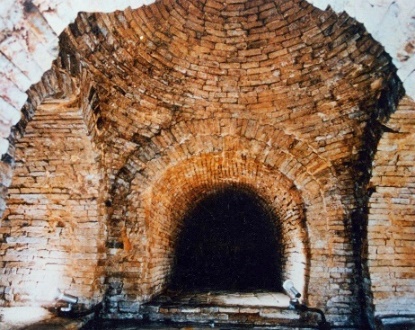 古蹟名稱：它的所在位置：與中國歷史相關的朝代：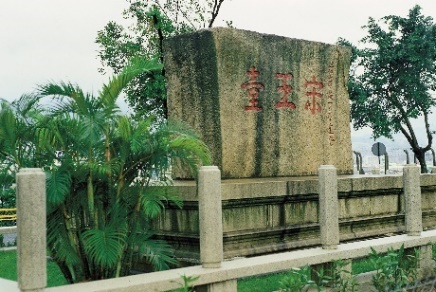 古蹟名稱：它的所在位置：與中國歷史相關的朝代：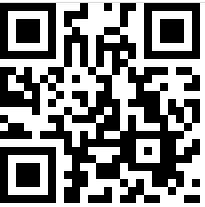 《歷史有話說》一國兩制（片長：2分24秒）十九世紀，英國通過哪些不平等條約管治香港？鄧小平於哪一年首先提出「一國兩制」構思？